Year 3 Maths
Steppingstone activity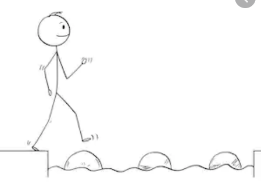 Lesson 3
LO: To tell the time (half past and o’clock)
Success Criteria:Model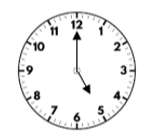 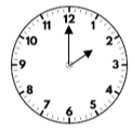 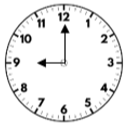 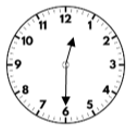 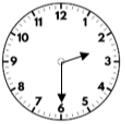 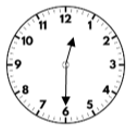 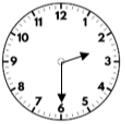 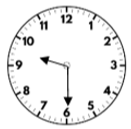 Year 3 Maths   Lesson 3
LO: To tell the time to the nearest 5 minutesSuccess Criteria:Model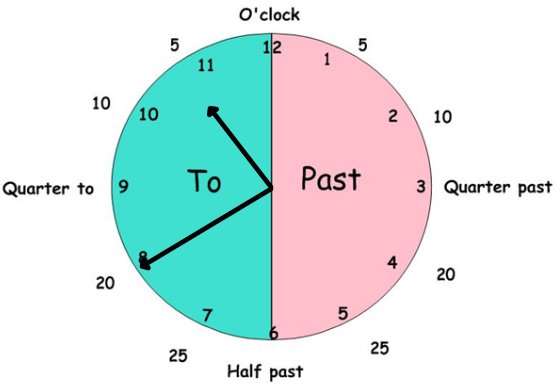 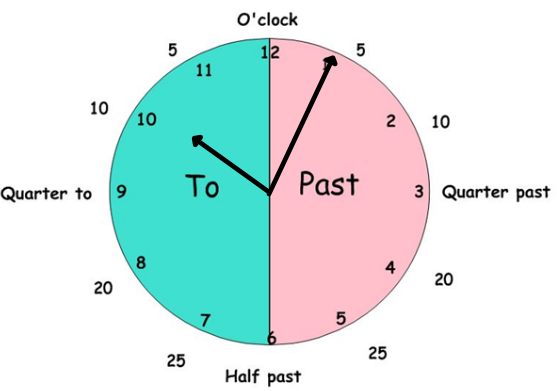 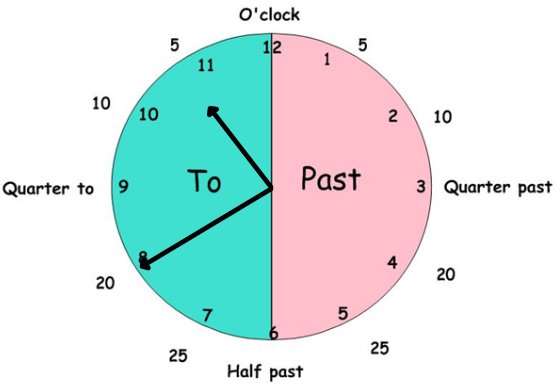 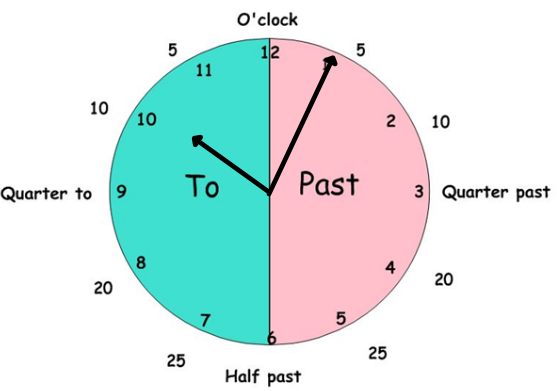 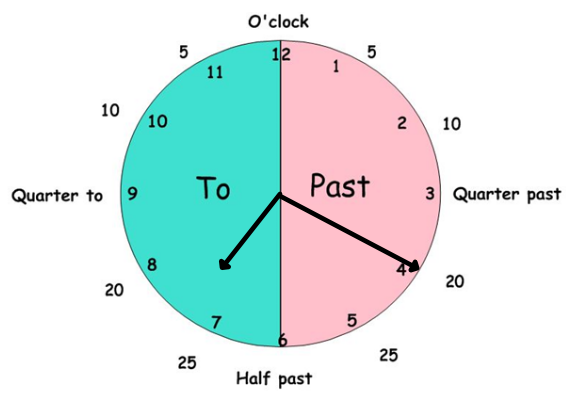 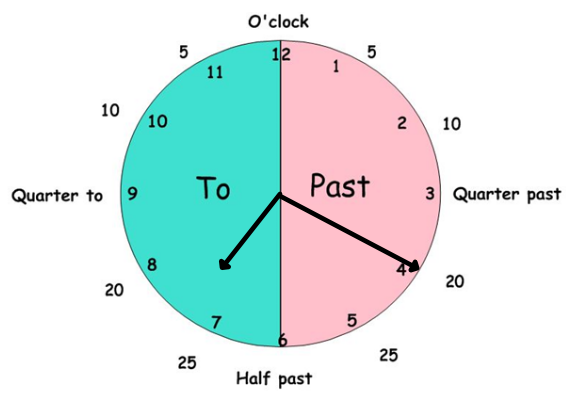 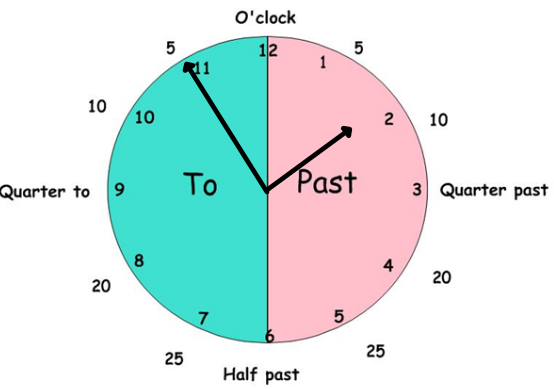 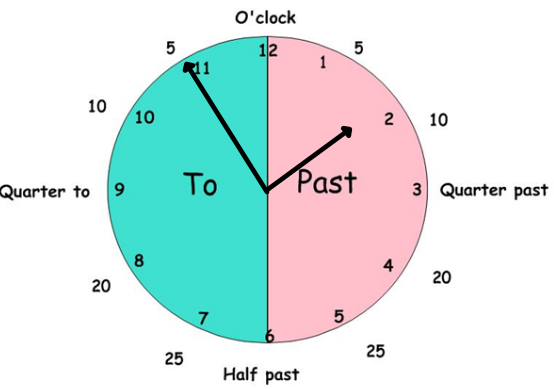 Year 3 Maths
Main activity
Complete at least 2 columns, more if you can!Look at the long minute hand (straight up say o’clock, straight down say half past)Look at the short hour hand say the number it points to (or has just gone past)Put the words together e.g. five o’clock  or  half past nineKeep an eye on the clock at home to see when it shows o’clock or half past each hour.Look at which side of the clock the long minute hand is on (To or Past)Use the clock below or count round in 5s to see how many minutes To or Past Look at which number the short hour hand is closest toRead them togetherTask 1Task 2Task 3Task 4PracticeWhat’s the time?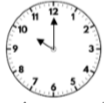 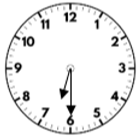 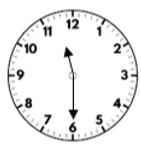 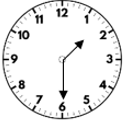 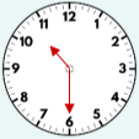 Practice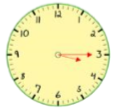 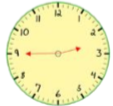 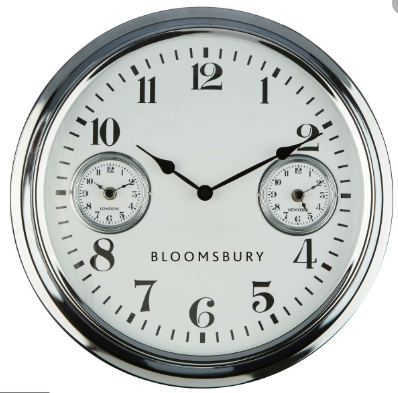 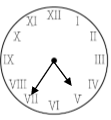 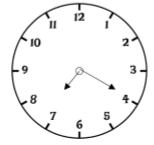 ReasoningExplain your answers.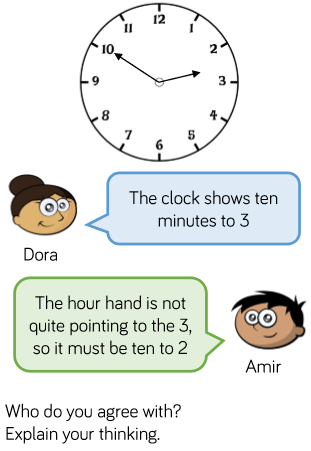 Who do you agree with? Explain your reason.Chase and Leah are drawing twenty minutes to nine on a clock.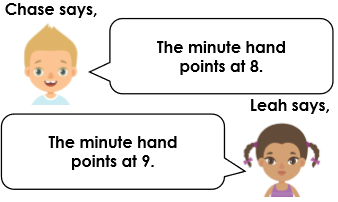 Who is correct? Explain whyProblem solving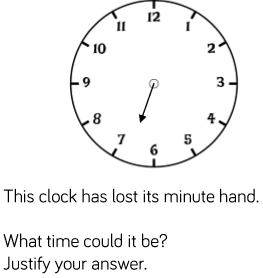 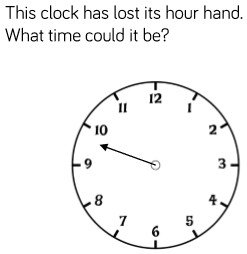 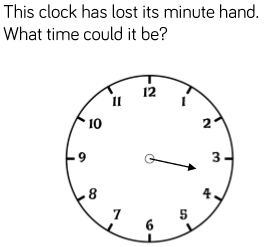 